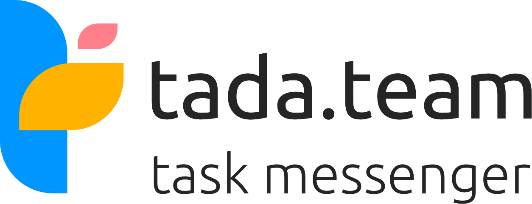 О компании и продуктеМессенджер для командных коммуникаций с функцией управления задачами. Все, к чему пользователи привыкли в обычных мессенджерах, но без отвлекающих факторов. Только рабочее общение, где всегда можно быстро найти необходимую информацию по поставленным задачам. В tada любое сообщение можно сделать задачей в один клик. Причем эта задача тоже сразу станет чатом, так что можно здесь же обсудить все нюансы. Быстрый доступ ко всем рабочим контактам и только к ним. Возможности редактировать и удалять сообщения, настраивать отложенную отправку.Цель3 аргументированных канала привлечения пользователейЗадачаНайти/придумать каналы привлечения новых пользователейЦелевая аудиторияМалый/крупный/средний бизнес (любая отрасль)